АВТОНОМНАЯ НЕКОММЕРЧЕСКАЯ ОБРАЗОВАТЕЛЬНАЯОРГАНИЗАЦИЯ ВЫСШЕГО ОБРАЗОВАНИЯЦЕНТРОСОЮЗА РОССИЙСКОЙ ФЕДЕРАЦИИ«РОССИЙСКИЙ УНИВЕРСИТЕТ КООПЕРАЦИИ»ВЛАДИМИРСКИЙ ФИЛИАЛПОРЯДОК ОФОРМЛЕНИЯ КУРСОВЫХ РАБОТ ТРЕБОВАНИЯ К ОФОРМЛЕНИЮ КУРСОВЫХ РАБОТВыполнить печатным способом на одной стороне стандартного листа белой бумаги формата А4 (210 х 297).Поля:Левое – 30 мм.Правое – 10 мм.Нижнее – 20 мм.Верхнее – 20 мм.Шрифт -  Times New Roman 14.Межстрочный интервал – 1,5.Цвет шрифта – черный, не жирный. Полужирный применять для заголовков. Текст отформатировать по ширине страниц – автоматический перенос слова, первая строка с абзацным отступом 1,25 мм. В работе должны быть четкие буквы и цифры, знаки. Объем для работы – 20-40 стр. печатного текста без приложений. Страницы должны быть пронумерованы арабскими цифрами. Номер страницы ставится после текста в центре каждой нижней части листа без точки, начиная с третьей страницы. Титульный лист включают в общую нумерацию. Номер на нем не проставляют. Каждая глава начинается с новой страницы. Все главы и параграфы должны иметь заголовки и номера. Номера глав и параграфов обозначаются цифрами и печатаются полужирным шрифтом по центру, прописными буквами, точка в конце названия не ставиться. Заголовки глав нумеруются арабскими цифрами с точкой (ГЛАВА 1.; ГЛАВА 2.), параграфов – двумя арабскими цифрами (1.1. ; 1.2. ;) первая цифра – номер главы, вторая – номер параграфа. Заголовки не подчеркиваются, печатаются без переносов.Иллюстрации (чертежи, графики, фотоснимки) располагаются после текста (где они упоминаются) или на следующей странице.Иллюстрации и таблицы, расположенные на отдельных листах,  их включают в общую нумерацию. Таблицы, рисунки, фотографии, чертежи, схемы, графики (в тексте и в приложении) должны быть четко оформлены, пронумерованы, иметь названия.  На все иллюстрации давать ссылки. Слова «Таблица», «Рисунок» пишутся полностью. Каждая таблица должна иметь номер и название. Название таблицы – точным и кратким, без абзацного отступа в одну строку с ее номером через тире, над таблицей слева.Таблица __________________  -  __________________                         Номер                                         наименованиеТаблицы и рисунки должны помещаться после ссылки на них. Не рекомендуется переносить таблицы с одной страницы на другую. Слово «Рисунок» и наименование помещают после пояснительных данных и располагают посередине строки следующим образом: Рисунок 1 – Детали прибораМатематические формулы набираются в редакторе формул. Формулы выносятся в отдельную строку. Формулы, на которые делают ссылки в тексте, нумеруются цифрами в круглых  скобках, размещаемыми справа от формулы.В тексте на все приложения должны быть даны ссылки. Приложения располагают в порядке ссылок на них в тексте. Каждое приложение следует начинать с новой страницы с указанием наверху страницы в правом углу слова «Приложение», его обозначения.Сноску располагают в конце страницы с абзацного отступа. Знак сноски ставят непосредственно после того слова, числа, символа, предложения, к которому дается пояснение. Знак сноски выполняют надстрочно арабскими цифрами со скобкой. Допускается вместо цифр выполнять сноски звездочками «*». Применять более трех *** не допускается.Ссылки оформлять в квадратных скобках [23, с.67] первая цифра указывает номер источника по списку, затем указывается страница источника.При использовании в работе опубликованных или неопубликованных (рукописей) источников обязательна ссылка на автора.          Заказные курсовые работы (проекты) по общепрофессиональным и специальным дисциплинам, выполненные на материалах конкретных организаций, должны иметь подтверждения реальности использованных данных - заключение организации.ПОРЯДОК ПОДШИВКИ РАБОТЫ:Титульный лист.Содержание.Введение.Главы (1, 2).Заключение.Список использованных источников.Лист «Приложения».Приложения (многостраничные таблицы, ксерокопии документов по теме работы).АВТОНОМНАЯ НЕКОММЕРЧЕСКАЯ ОБРАЗОВАТЕЛЬНАЯОРГАНИЗАЦИЯ ВЫСШЕГО ОБРАЗОВАНИЯЦЕНТРОСОЮЗА РОССИЙСКОЙ ФЕДЕРАЦИИ«РОССИЙСКИЙ УНИВЕРСИТЕТ КООПЕРАЦИИ»ВЛАДИМИРСКИЙ ФИЛИАЛКафедра экономики и управленияКУРСОВАЯ РАБОТАпо дисциплине: Экономическая теорияна тему: Проблемы повышения качества жизни в РоссииРаботу выполнилстудент группы Эб1-З/Б/ВЛА15Иванов Пётр ИльичНаучный руководительк.т.н., доцент Игнатьев Александр АлександровичВладимир 2017СОДЕРЖАНИЕВВЕДЕНИЕГЛАВА 1. ЭКОНОМИЧЕСКАЯ СУЩНОСТЬ И МЕТОДИКА УЧЕТАОСНОВНЫХ СРЕДСТВ1.1. ОСНОВНЫЕ СРЕДСТВА КАК ОБЪЕКТ УЧЕТА, ИХ КЛАССИФИКАЦИЯ И ОЦЕНКАОсновные средства — это средства труда, которые участвуют в производственном процессе, сохраняя при этом свою натуральную форму.ОБРАЗЕЦ ОФОРМЛЕНИЯ ТАБЛИЦТаблицы печатать 12 шрифтом Times New Romans. Интервал 1,0. Таблица 1 - Тиражи реализуемой продукции (тыс. экз.)Если таблица не умещается на 1 странице, нужно сделать нумерацию колонок и перенос таблицы.Таблица 2 - Показатели актива ООО «Старт», руб.Продолжение таблицы 2 ОБРАЗЕЦ ОФОРМЛЕНИЯ РИСУНКОВ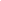 Рисунок 1 - Функции ценыОФОРМЛЕНИЕ ССЫЛОКЗаработная плата в трактовке Адама Смита рассматривается как явление, которое присуще всем формам организации производства [14, с.16].Важным показателем характеризующий финансовую устойчивость, является темп прироста реальных активов. Реальными активами считаются основные средства, запасы, деньги [23, с.67].ОФОРМЛЕНИЕ ФОРМУЛА=(С1+З1+Д1/Со+Зо+До)-1*100%                               (6),где: о-начало года, 1-конец года, С-основные средства, З-запасы, Д-деньги.ПРИЛОЖЕНИЯ И ССЫЛКА НА НИХПриложения нумеруются арабскими цифрами. В правом верхнем углу указывается: «Приложение 1» и т.д.При ссылке на приложение в тексте пишут в соответствии со смыслом: в приложении 1 или (Приложение 1). При повторной ссылке пишут (Приложение 1).ЗАКЛЮЧЕНИЕСПИСОК ИСПОЛЬЗОВАННЫХ ИСТОЧНИКОВПОСЛЕДОВАТЕЛЬНОСТЬ ФОРМИРОВАНИЯ СПИСКА ИСПОЛЬЗОВАННЫХ ИСТОЧНИКОВ:Конституция РФ.Кодексы (в хронологическом порядке).Федеральные законы РФ (в хронологическом порядке).Указы Президента РФ.Постановления Правительства РФ.Инструкции министерств и ведомств.Положения по бухгалтерскому учету.Законы Владимирской области.Учебно-методическая и периодическая литература (в алфавитном порядке по фамилии автора).Рекомендациипо оформлению списка источников к рефератам, курсовым, выпускным квалификационным, научно-квалификационным работамПредставлены схемы библиографических записей (с примерами) наиболее распространенных и востребованных видов документов, в том числе электронных ресурсов локального и удаленного доступа.Общие принципы построения списка источников:Единообразное оформление записей во всем списке.Использование одинаковых сокращений и аббревиатур на протяжении всего списка.Использование в библиографических описаниях на протяжении всего списка одного и того же набора основных и факультативных элементов.Каждое произведение печати в списках должно фигурировать только один раз.Все записи в списке должны быть пронумерованы.При составлении списков необходимо соблюдать единую методику библиографического описания. В связи с этим требуется соблюдать действующий ГОСТ 7.1-2003 "Библиографическая запись. Библиографическое описание документа: общие требования и правила составления".Интернет- ресурсы используются в научных работах наравне с традиционными печатными изданиями. Стандарты на их оформление еще недостаточно разработаны. Ориентиром служит ГОСТ Р 7.0.5-2008.Список источников размещается после текста работы и предшествует приложениям. Сведения о наличии списка литературы отражаются в «Содержании» (или «Оглавлении»), помещаемом, как правило, после титульной страницы.В случае возникновения сложностей и вопросов при самостоятельном описании документов для составления библиографического списка использованных источников следует обратиться за консультацией в читальный зал (3- й этаж, корп. 4, каб. 326).Схемы библиографических записей и примерыПорядок оформления источника литературы зависит от количества авторов, принявших участие в его написании. Отдельные правила предусмотрены для книг с 1, 2-3 и большим количеством авторов.КНИГИ (схема библиографического описания)Заголовок. Основное заглавие[Обозначение документа] : сведения, относящиеся к заглавию / Сведения об ответственности ; последующие сведения об ответственности. - Повторность издания. - Место издания: Издательство, дата издания. - Объем документа. - (Серия).Если у издания есть один или несколько авторов, и также указаны редакторы, составители, переводчики и т.п., то информация о них указывается в сведении об ответственности, после всех авторов перед точкой с запятой «;».Книга одного автораЕсли у издания один автор, то описание начинается с фамилии и инициалов автора. Далее через точку «.» пишется заглавие с заглавной буквы. За косой чертой «/» после заглавия инициалы и фамилия автора повторяются, как сведения об ответственности.ПримерМаслова, Е. Л. Менеджмент [Текст] : учебник / Е.Л. Маслова. - М : Дашков и К, 2015. - 332 с. - (Учебные издания для бакалавров).Книга двух авторовЕсли у издания два автора, то описание начинается с фамилии и инициалов первого автора. За косой чертой «/» после заглавия сначала указываются инициалы и фамилия первого автора, а потом через запятую - второго автора.ПримерРогуленко, Т. М.Теория бухгалтерского учета [Текст] : учебник / Т.М.Рогуленко, С.В. Пономарева. - М : КНОРУС, 2015. - 172 с.- (Бакалавриат).Книга трех авторовЕсли у издания три автора, то описание начинается с фамилии и инициалов первого автора. За косой чертой «/» после заглавия сначала указывается инициалы и фамилия первого автора, а потом через запятую - второго и третьего авторов.ПримерКриштафович, В. И.Физико-химические методы исследования [Текст] : учебник / В.И. Криштафович, Д.В. Криштафович, Н.В. Еремеева. - М : Дашков и К, 2015. - 207 с. - (Учебные издания для бакалавров).Книга четырех и более авторовЕсли у издания четыре и более автора, то описание начинается с заглавия. За косой чертой указываются три автора и др.ПримерМикроэкономика [Текст] : учеб.для бакалавров / И.Э. Белоусова Р. В. Бубли- кова, Е. В. Иванова[и др.]; под ред. Г.А. Родиной, С.В. Тарасовой ; Всерос. заоч. финансово-экон. ин-т. - М. Юрайт, 2014. - 262, [1] с. - (Бакалавр. Базовый курс). - Глоссарий : с.250-262.Правовое регулирование экономической деятельности: учебник/А.П.Альбов, С.А.Андреев, С.С.Горохова [и др.] ; под ред. Г.Ф.Ручкиной, А.П.Альбова. - М.: Юрайт, 2017. - 315 с. (Бакалавр.Академический курс).СтандартыГОСТР 7.0.11-2011. Диссертация и автореферат диссертации. Структура и правила оформления.[Текст] - Введен 2012-09-01. - М :Стандартинформ, 2012. - 12 с. - (Система стандартов по информации, библиотечному и издательскому делу).ДиссертацииВалигурский, С. Д.Организационно-экономические основы формирования и развития интернет-торговли[Текст]: дис. ...канд. экон. наук : 08.00.05 / С. Д. Валигурский ; АНО ВПО ЦС РФ РУК. - М., 2012. - 180 с. - Библиогр.: с. 141145.Автореферат диссертацииМарданова, А. Р.Развитие учетно-аналитического обеспечения производства продукции растениеводства [Текст]: автореф. дис. ... канд. экон. наук. 08.00.12 / А. Р. Марданова ; Казанский (Приволжский) федеральный ун-т. - Казань, 2013. - 25 с.СТАТЬИ (схема библиографического описания)Статья из журналаАвтор. Заглавие статьи: сведения, относящиеся к заглавию / сведения об ответственности (авторы статьи) // Название журнала. - Год выпуска. - Номер выпуска. - Местоположение статьи (страницы).ПримерСоболев, А. В., Раимжанова Н.И. Глобальные вызовы и цели устойчивого развития: стратегия для сельского хозяйства и кооперативов [Текст] / А. В. Соболев, Н.И. Раимжанова //Фундаментальные и прикладные исследования кооперативного сектора экономики. — 2017. — N 1. — С.10-16.Статья из газетыАвтор. Заглавие статьи: сведения, относящиеся к заглавию / сведения об ответственности (авторы статьи) // Название газеты. - Год выпуска. - Число и месяц выпуска. - Местоположение статьи (страницы).ПримерКоржова,Д. Всемирный банк: России необходимо увеличивать инвестиции в инфраструктуру/Д. Коржова //Ведомости. - 2017. - 12 января.- С.9Статья из сборника (книги)Автор. Заглавие статьи: сведения, относящиеся к заглавию / сведения об ответственности (авторы статьи) // Заглавие книги: сведения, сведения, относящиеся к заглавию / сведения об ответственности (авторы книги); последующие сведения об ответственности (редакторы, переводчики (при наличии), коллективы). - Место издания: Издательство, год издания. - Местоположение статьи (страницы).ПримерыБронникова, В. В. Использование концентрата сывороточных белков в производстве йогурта / В. В. Бронникова// Инновационные технологии в промышленности - основа повышения качества, конкурентоспособности и безопасности потребительских товаров [Текст] : материалы III Международ. (за- оч.) науч.-практ. конф. (31 января 2016 г.) / Рос.ун-т кооп. ; под науч. ред. В. И. Криштафович. - Ярославль-Москва : Канцлер, 2016. - С. 41-46.Мельник, Е. Е.Вендинг - перспективное направление торговли / Е. Е. Мельник; науч. рук. Арустамов Э. А.// Молодежь и наука: развитие творческого потенциала [Текст] : Материалы Международ. студ. науч.-практ. конф. (19 апреля 2016 г.) / коллектив авторов ; АНОО ВО ЦС РФ РУК. - Ярославль- Москва : Канцлер, 2016. - С. 287-288.Особенности составления библиографических ссылок наэлектронные ресурсыСсылки на электронные ресурсы локального и удаленного доступа составляют по правилам, изложенным выше, с учетом следующих особенностей (п.10.1 - 10.4.4 ГОСТ 7.0.5-2008 Библиографическая ссылка).Общие рекомендации:Использовать только надежные источники информации (сайты официальных организаций, научно-образовательные порталы и сайты, базы данных научной периодики и книг, СМИ и др.);Ссылки составляют как на электронные ресурсы в целом (электронные документы, базы данных, порталы, сайты и т. д.), так и на составные части электронных ресурсов (разделы и части электронных документов, порталов, сайтов, публикации в электронных сериальных изданиях и т. п.).Ссылка дается на конкретную веб-страницу, с которой взят материал, а не на главную страницу сайта.При использовании ресурсов внимательно изучите дату размещения материала, чтобы избежать цитирования устаревших данных.Для электронных ресурсов удаленного доступа приводят примечание о режиме доступа, в котором допускается вместо слов «Режим доступа» (или их эквивалента на другом языке) использовать для обозначения электронного адреса аббревиатуру «URL» (UniformResourceLocator - унифицированный указатель ресурса).Дата обращения к документу - та дата, когда человек, составляющий ссылку, данный документ открывал, и этот документ был доступен. Дата обращения указывается обязательно, ее приводят в круглых скобках, указывая число, месяц и год. Слова «дата обращения» можно опустить и указать дату (01.03.2017).Описание электронного ресурса в области «Автор»' и «Сведения об ответственности» осуществляется по правилам описания книжного издания.Обозначение материала приводят сразу после заглавия в квадратных скобках: [Электрон.ресурс]ПримерыГоридько, Н.П. Современный экономический рост: теория и регрессионный анализ [Электрон.ресурс]: моногр. / Н.П. Горидько, Р.М. Нижегородцев. — М. : ИНФРА-М, 2017. — 343 с. — (Научная мысль). Режим доступа: http://znanium.com/bookread2.php?book=701724Актуальные проблемы криминологии, юридической психологии и уголовно- исполнительного права[Электрон.ресурс]: сборник науч. трудов / И.М. Мацкевич, В.Е. Эминов, Г.В. Дашков, Е.А. Антонян. — М.: Проспект, 2016. — 222 с. Режим доступа: https://www.book.ru/book/920880/viewЭффективность экономики России [Электрон.ресурс] : офиц. сайт Федеральной службы государственной статистики.Режим досту- па:http://www.gks.ru/wps/wcm/connect/rosstat main/rosstat/ru/statistics/efficienc у(дата обращения 12.02.2017 г.)Гражданский кодекс Российской Федерации. Часть первая от 30 ноября 1994 г. № 51-ФЗ. Часть вторая от 26 января 1996 г. № 14-ФЗ. Часть третья от 26 ноября 2001 г. № 146-ФЗ. Часть четвертая от 18 декабря 2006 г. № 230-ФЗ (с изменениями и дополнениями) [Электрон.ресурс] : // Система ГАРАНТ.- (дата обращения 26.01.2017 г.)Постановление Седьмого арбитражного апелляционного суда от 22.01.2014 по делу № А45-14383/2013. По делу о взыскании ущерба, причиненного утратой груза при его экспедировании на основании договора транспортной экспедиции; процентов за пользование чужими денежными средствами [Электрон.ресурс] : // КонсультантПлюс. Судебная практика.-(дата обращения 01.02.2017 г.)О персональных данных : федеральный закон РФ от 27.07.2006 г. № 152-ФЗ. [Электрон.ресурс] - URL:http://www.rg.m/2006/07/29/personalmve-dannye- dok.html (дата обращения07.02.2017).Оценка российских лидеров и положения дел в Российской Федера- ции[Электрон.ресурс] - URL : http://www.levada.ru/press/html (дата обращения: 25.02.2017).Введение3ГЛАВА 1.71.1.71.2.191.3.21ГЛАВА 2.212.1.302.2.382.3.38Заключение80Список использованных источников85Приложения89ГазетыКнигиДругая печатная продукцияВсего5834,535,21052,06921,7ПоказательНачало периодаКонец периода1231. Общая сумма актива238707,00202510,002. Внеоборотные активы121478,00118342,003. Оборотные активы117229,0081904,001234. Денежные средства48068,0016948,005. Краткосрочные финансовые вложения______